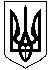 	УКРАЇНА	ПРОЄКТМАЛИНСЬКА МІСЬКА  РАДАЖИТОМИРСЬКОЇ ОБЛАСТІР І Ш Е Н Н ямалинської МІСЬКОЇ ради(                  сесія                 скликання)від                  2021 року №  Про припинення юридичної особи – комунального закладу«Ворсівська гімназія» Малинської  міської ради        Керуючись Цивільним кодексом України, статтею 59 Господарського кодексу України, п.30.ч.1 ст. 26, ст. 60 Закону України «Про місцеве самоврядування в Україні», ст.25 Закону України «Про освіту», ст.32 Закону України «Про повну загальну середню освіту», зважаючи на демографічну ситуацію на території села Ворсівка, з метою належної організації надання освітніх послуг та оптимізації мережі навчальних закладів, матеріально-технічних та кадрових ресурсів, міська радаВ И Р І Ш И Л А:         1.   Припинити юридичну особу – комунальний заклад «Ворсівська гімназія» Малинської  міської ради (Україна, 11655, Житомирська область, Коростенський район, село Ворсівка, вулиця  Центральна, будинок 2, код ЄДРПОУ 22055243) шляхом ліквідації.        2. Утворити ліквідаційну комісію та затвердити її склад згідно з додатком  до цього рішення.        3. Ліквідаційній комісії здійснити передбачені законодавством заходи, пов’язані з припиненням юридичної особи – комунальний заклад «Ворсівська гімназія» Малинської  міської ради шляхом ліквідації, а саме:         3.1. У встановленому порядку повідомити державного реєстратора про прийняте рішення щодо припинення юридичної особи шляхом її ліквідації.         3.2. Забезпечити здійснення усіх організаційно-правових заходів, пов’язаних з ліквідацією юридичної особи, відповідно до вимог законодавства.        3.3. Здійснити інвентаризацію майна комунального закладу «Ворсівська гімназія» Малинської  міської ради (код ЄДРПОУ 22055243, юридична адреса: Україна, 11655, Житомирська область, Коростенський район, село Ворсівка, вулиця  Центральна, будинок 2), здійснити передачу документації в Малинську загальноосвітню школу І-ІІІ ступенів № 4 (код ЄДРПОУ 22055214, юридична адреса: Україна, 11602, Житомирська область, місто Малин, провулок Шкільний, 1).      4.  Встановити, що строк заявлення вимог кредиторів становить два місяці від дати внесення цього рішення до Єдиного державного реєстру юридичних осіб, фізичних осіб-підприємців та громадських формувань.      5. Директору комунального закладу «Ворсівська гімназія» Малинської  міської ради попередити працівників про ліквідацію закладу з дотриманням вимог чинного законодавства про працю.      6. Контроль за виконанням даного рішення покласти на постійну комісію з гуманітарних питань. Міський голова						             Олександр СИТАЙЛОВіталій  ЛУКАШЕНКОМихайло ПАРФІНЕНКОВіталій КОРОБЕЙНИКДодаток  до рішення                                                                                                сесії міської ради                 скликаннявід                   № Склад ліквідаційної комісії для здійснення процедури  припинення діяльності юридичної особи –комунального закладу «Ворсівська гімназія» Малинської  міської ради шляхом ліквідаціїВіталій ЛУКАШЕНКО – заступник міського голови.Ідентифікаційний код: 2785405299Віталій КОРОБЕЙНИК – начальник управління освіти, молоді, спорту та національно-патріотичного виховання виконавчого комітету Малинської міської ради. Ідентифікаційний код: 2440207499Світлана ІВАНОВА – директор комунального закладу «Ворсівська гімназія» Малинської  міської ради, голова ліквідаційної комісії.Ідентифікаційний код: 1801710145Ірина ДИНЯК – бухгалтер централізованої бухгалтерії управління освіти, молоді, спорту та національно-патріотичного виховання виконавчого комітету Малинської міської ради. Ідентифікаційний код: 3035804868Секретар міської ради                                             Василь МАЙСТРЕНКО